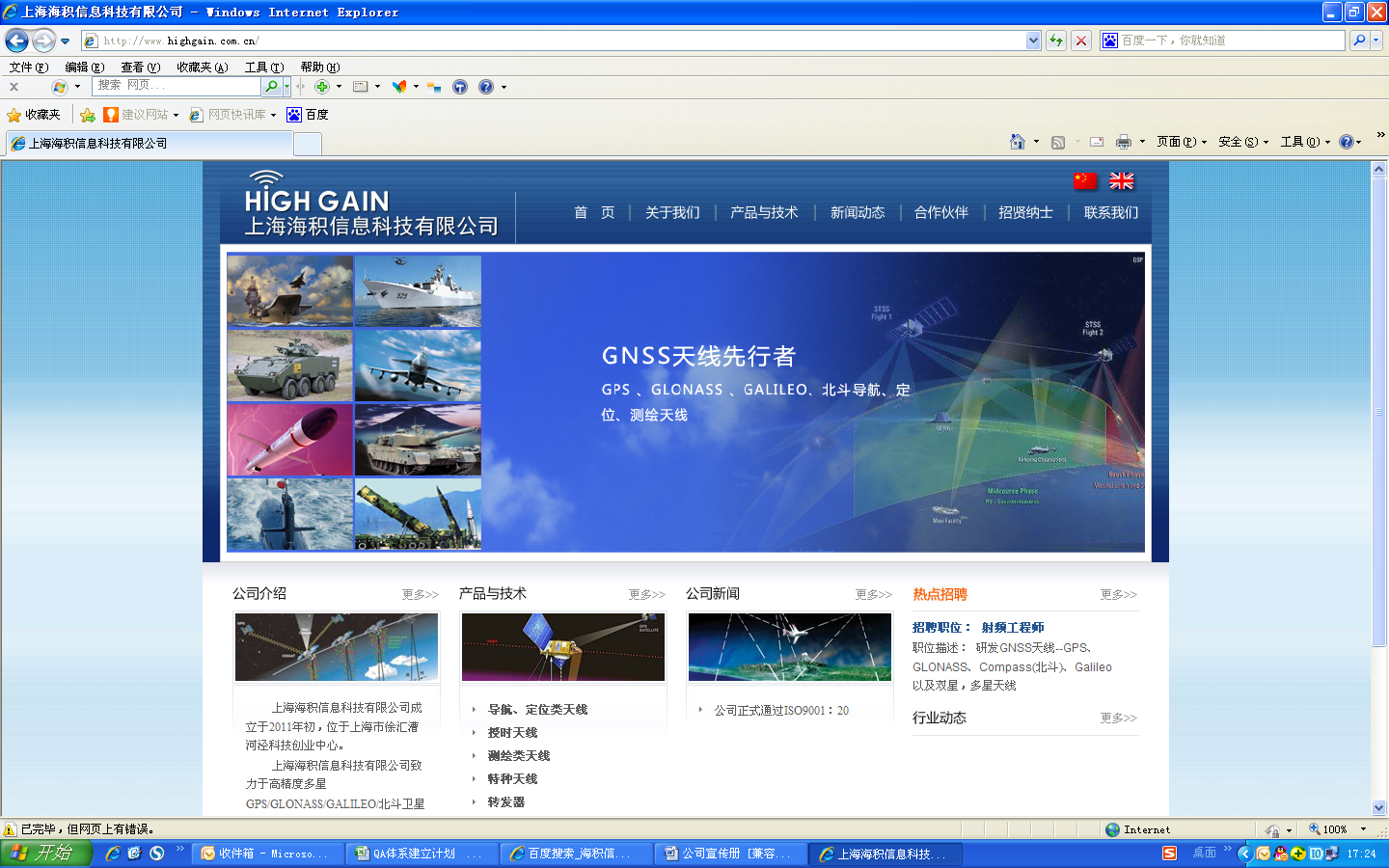 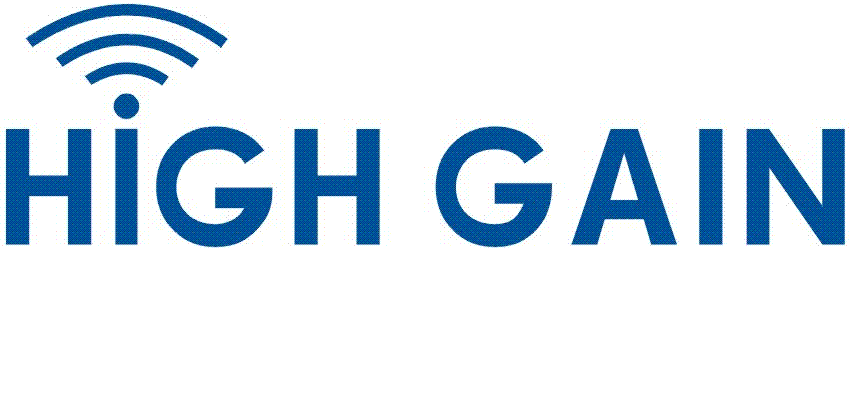 高精度有源车载天线HG-GOYH3062产品介绍                                                    HG-GOYH3062天线可以同时接收GPS L1/L5和BDS B1、GLONASS G1频段的信号，具有高顶点增益，良好的低仰角增益、广角圆极化和稳定的相位中心等特点。适用于高精度测绘，广泛应用于大地测量、道路施工、海洋测量、码头集装箱作业、边防警戒等场合。技术特点                                                    天线部分采用多馈点设计方案，保证相位中心与几何中心的重合，将天线对测量误差影响降低到最小；天线单元增益高，方向图波束宽，确保低仰角信号的接收效果，在一些遮挡较严重的场合仍能正常工作。技术参数                                                 结构图纸                                                  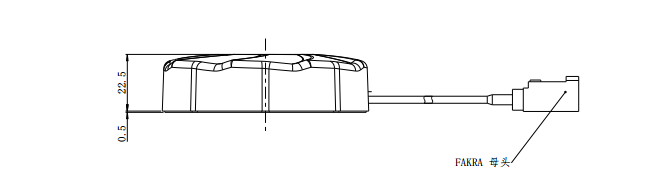 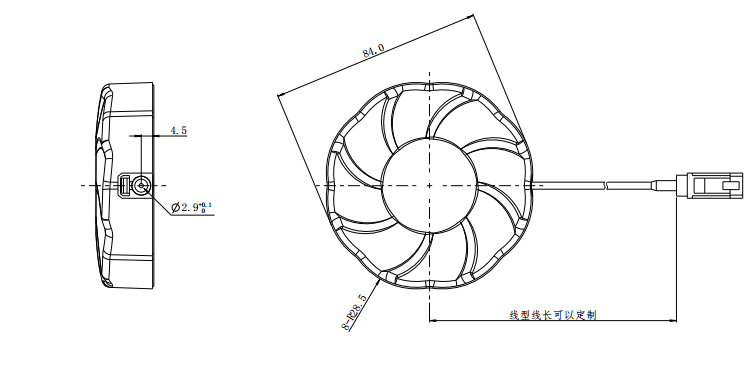 天线指标天线指标天线指标工作频率L1/B1/G1L5顶点增益≥3.5dBi≥1.5dBi极化方式RHCPRHCP输出阻抗50Ω50Ω方向图半球状半球状输出驻波比≤1.5≤1.5轴比≤3dB≤3dBLNA指标LNA指标LNA指标增益30±2dB30±2dB噪声系数≤2≤2输出驻波比≤2≤2工作电压3.3-12VDC3.3-12VDC工作电流≤50mA≤50mA机械特性机械特性机械特性接头方式可定制可定制尺寸Φ80mm×21.2mmΦ80mm×21.2mm安装方式磁铁吸附磁铁吸附重量≤150g≤150g工作环境工作环境工作环境工作温度 -40℃～+75℃ -40℃～+75℃存储温度 -45℃～+85℃ -45℃～+85℃